Додаток №1до Положення  ПРОЄКТВСІ ПУНКТИ Є ОБОВ’ЯЗКОВИМИ ДЛЯ ЗАПОВНЕННЯ!Інформація про автора/ку проєкту:1. Назва проєкту (не більше 15 слів) «Школа приємних вражень». Relax-зона2. ПІБ автора/ки або команди авторів проєкту: Буряк Вікторія3.  Тематика проєкту: Зона відпочинку4. Місце реалізації проєкту (територія навчального закладу, приміщення, кабінет): коридори закладу (І-ІІ поверхи)5. Потреби яких учнів задовольняє проєкт (основні групи учнів, які зможуть користуватися результатами проекту, як ними буде використовуватись проєкт, які зміни відбудуться завдяки користуванню реалізованим проєктом):  учнів 5-9 класів, І-ІІ курсів6. Часові рамки впровадження проєкту (скільки часу потрібно для реалізації):лютий – червень 2021р. 7. Опис проєкту(проблема, на вирішення  якої він спрямований; запропоновані рішення; пояснення, чому саме це завдання повинно бути реалізоване і яким чином його реалізація вплине на подальше життя навчального закладу. Проєкт спрямований на покращення дизайну та естетичного вигляду коридорів закладу, благоустрій  відпочинкових зон. Це сприятиме задоволенню потреб учнівської спільноти в частині організації  дозвілля та відпочинку,  спрямованих  на  покращення  процесу соціалізації здобувачів освіти. Відпочинкова зона – це також додатковий простір для організації інтелектуальних турнірів, семінарів, форумів, інших заходів громадського та просвітницького спрямування.8. Орієнтовна вартість (кошторис) проєкту (всі складові проєкту та їх орієнтовна вартість)  9. Додатки (фотографії, малюнки, схеми, описи, графічні зображення, додаткові пояснення, тощо) вказати перелік:1. Загальний вигляд відпочинкової зони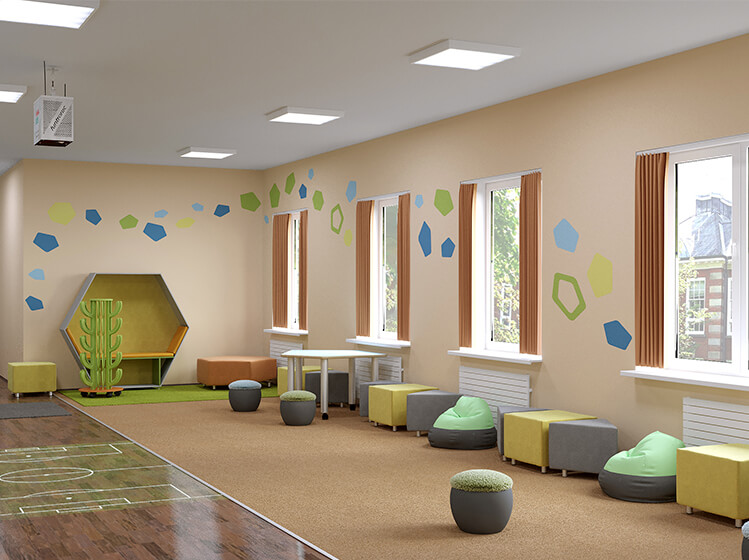 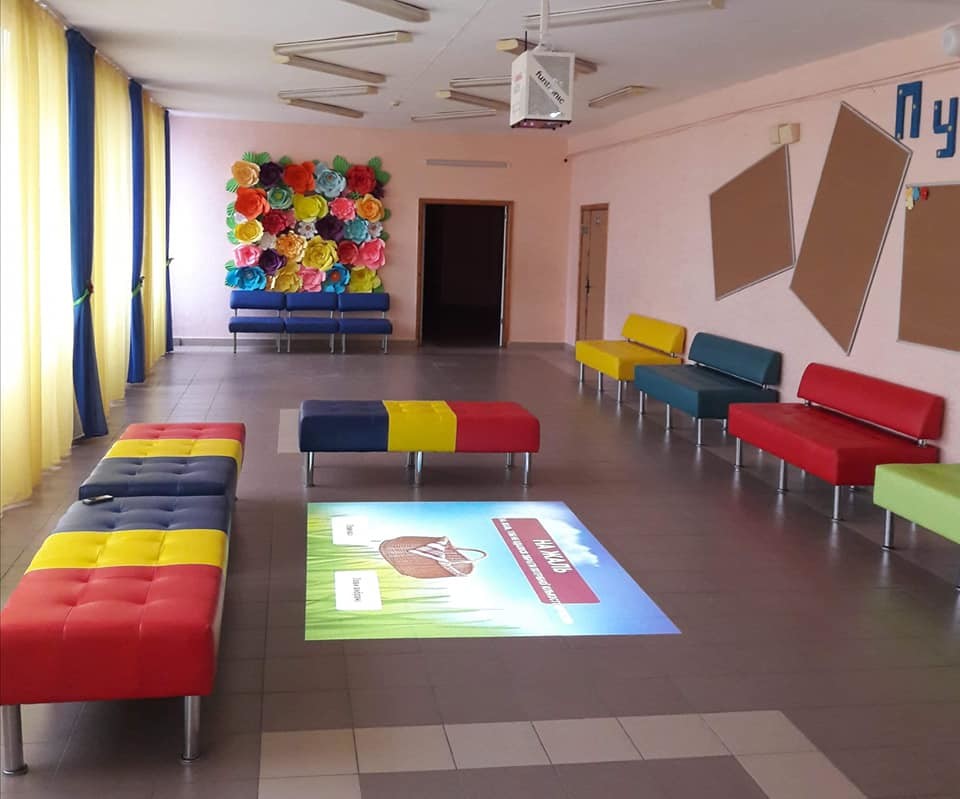 2. Безкаркасні крісла (крісла-мішок)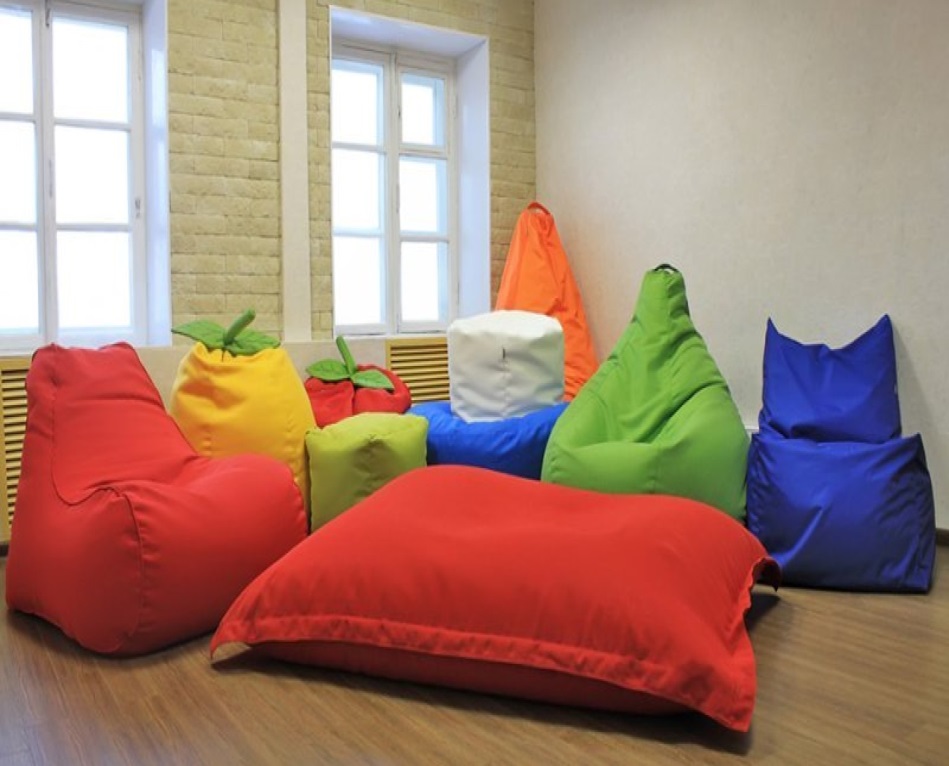 3. Пуфи-кубики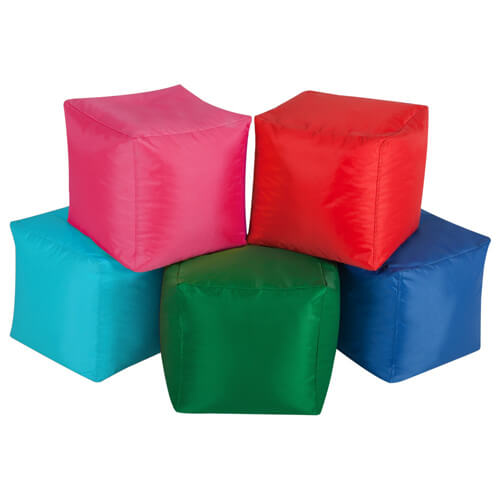 4. Столи дитячі «Дзвоник», «Квітка»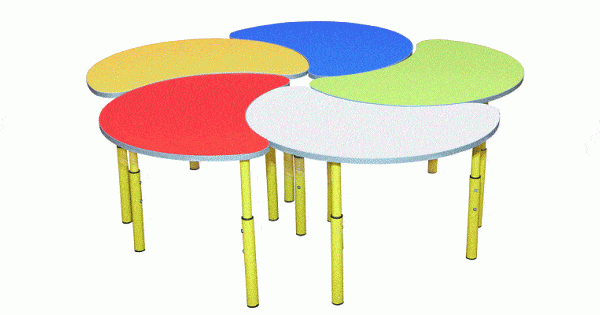 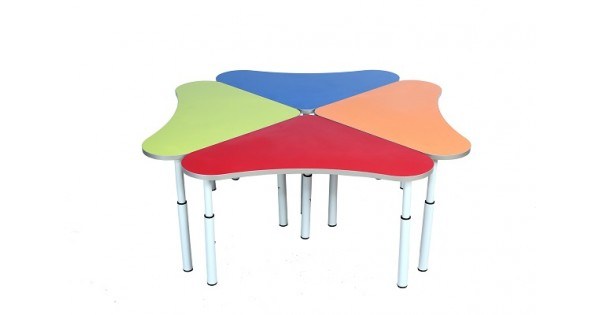 5. Стелажі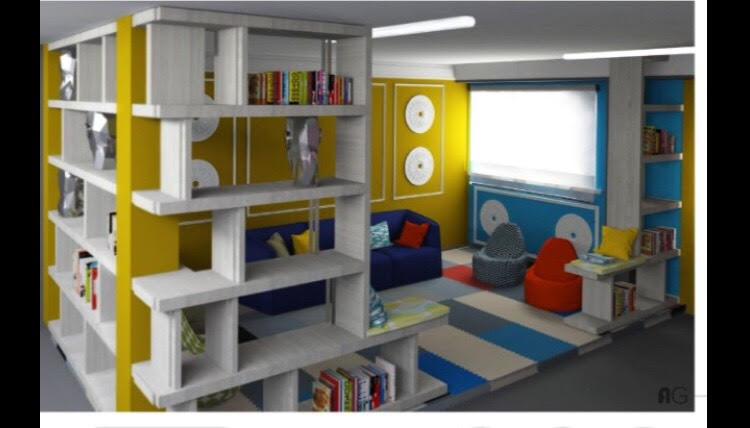 6. Студійні дивани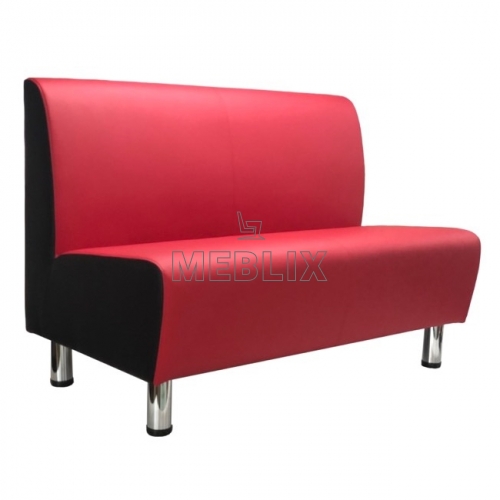 *Поля, позначені зірочкою, обов’язкові до заповненняНомер та назва навчального закладуТернопільський навчально-виховний комплекс  «Школа-колегіум Патріарха Йосифа  Сліпого»Ідентифікаційний номер проєктуІм’я та Прізвище автора/киабо представника від командиВікторія БурякКлас навчального закладу:8-А клас E-mail:victoriaburak0@gmail.comКонтактний № тел.+380971234288ПідписБуряк ВікторіяІм’я та Прізвища учасників команди проєктуАнастасія КіндзерськаМаксим КішНайменування товарів(робіт, послуг)Вартість, грн.Безкаркасні крісла (крісла-мішок)6 000грн.Пуфи-кубики6 000грн.Столи дитячі «Дзвоник», «Квітка»2 800грн.Настільні ігри 1 000грн. Стелажі 5 000грн. Студійні дивани 10 000грн. ВСЬОГО 30 800грн.